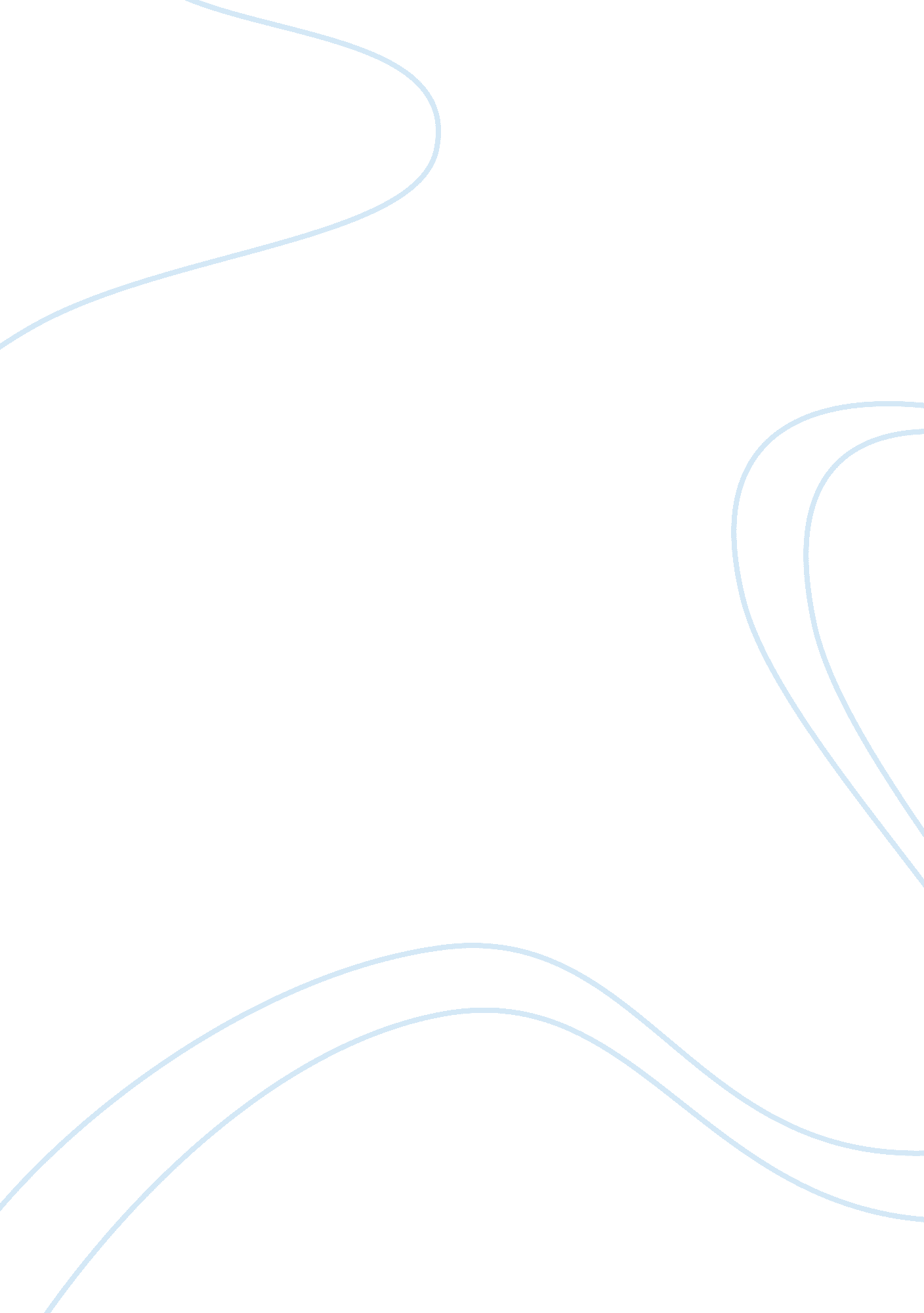 Statement of purpose essay samplesScience, Computer Science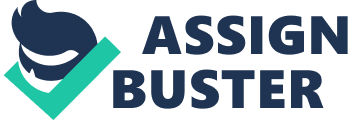 My name is Bass and I am an international student. I am writing to the admission committee because I possess a keen interest to join your institution for a graduate program in Computer Science. I believe that education is the key to success. Therefore, being an international student will not act as a hindrance to the scope and extent of my thirst for education. I consider your institution to be a center of excellence in the process of imparting skill and knowledge to its students in my field of interest. 
I have achieved a Major in Computer Science and I hold the belief that you are one of the institutions that can provide the best platform for me to continue pursuing studies in this line. I have obtained knowledge about various topics from my coursework. These include the study of artificial intelligence, computer graphics, concurrency, computer programming and software engineering. These are the fields that I am keen to undergo further education on in order to obtain deeper insight and understanding. This will enable me polish up my level of knowledge and skill. I have compared the qualification requirements for admission into your graduate school with my academic results and confirmed that I had passed the eligibility criteria. My GPA reflects as follows: Cumulative/overall (3. 22), Major (3. 47), Minor (3. 56), Option (3. 52), Upper division (3. 57), Transfer (2. 92), and Lower division (2. 89). Attached are copies of my result slips and certificates for you to review. 
I hold the opinion that success in life is driven by the motivation to achieve. I possess the qualities of hard work, determination and discipline that I expect will help me attain excellence in my academic work. The service that I did in the military helped me improve on these qualities. However, I understand that success is not achieved by a blend of personal attributes only. There is need to embrace the spirit of team play. This will entail the need to consult my lecturers and tutors on areas that need further elaboration. My fellow students will also be very useful when conducting out-of-class discussions. 
I am fluent in my use and understanding of both English and Arabic languages. As an international student I believe that studying in the United States, it will be convenient to have a proper understanding and use of the English language. This is because English is the formal language that is used in the United States as is the case in your institution. I have an advantage in that I will not have to attend English classes in order to increase my understanding of the language. I will relate to the teaching staff easily. My interaction with my colleagues will also be simplified. This is because good communication is instrumental in proper learning. 
The modern world is highly competitive in nature. Employers are continuously raising the academic qualifications required for new employees. The level of academic attainment significantly influences who gets a job opportunity. I have a particular interest to pursue a career in the Computer Science field. This was the main source of motivation behind my acquisition of a Major in Computer Science. I believe that technology is a powerful tool that increasingly continues to use Computer Science to provide solutions to many problems encountered by people in the world. Obtaining an admission in the graduate school will give me an opportunity not only to engage in a fulfilling career but also to contribute positively to the role that Computer Science continues to play in the modern society. My contribution to the society is illustrated by my active participation in volunteer work. 
I appreciate that the institution offers an opportunity for students to attend classes on a part time or full time basis. I intend to attend the full time classes. This is because I am not coming to work in the United States. By enrolling on a full time basis, I will give myself adequate time to concentrate on my studies. This is because I understand that my field of study is demanding. I will need to commit enough time to my studies and I believe that working at the same time will disrupt this attempt. 
I acknowledge that your institution has some of the best human and nonhuman resources that are useful for teaching. The institution has employed the service of some of the most competent individuals who lecture, tutor and guide the students. In addition, there are out-of-class consultation hours for students to make the necessary clarifications. You have a wide array of facilities such as a fully equipped library and computer laboratories. Whereas the libraries offer theoretical material to expand the knowledge of the students, the computer laboratories are used to conduct sessions that improve the practical skills of the students. This makes the students to become competent individuals at the end of the studying period. 
A critical requirement of effective learning is to create an enabling environment for the students. The classes in your institution are small in number. This enables the teaching staff to have an opportunity to interact with their students because their number is manageable. The lecture rooms are spacious enough to allow easy movement of students and teaching staff during learning sessions. There are also reading areas such as the library where silence is maintained. 
I believe that I am ready to make the transition to graduate school. My academic background, work and life experience illustrate my preparedness for this step and thus makes me an excellent candidate for your program. Your school is reputable for its ability to shape its students into resourceful individuals who bring about positive changes to their society. I understand that the knowledge and skill that you impart on your students is tailored towards this course. Personally, I believe in giving back to the society. The society creates the environment through which we are challenged and eventually thrive. Without society, there would be no motivation to do anything. An opportunity to join graduate school would be a golden chance for me to help the society in my own special way. Thank you. 